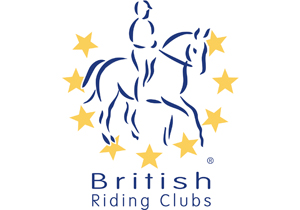 BRITISH RIDING CLUBS AREA 10 & AREA 13  SHOW & STYLE JUMPING QUALIFIERSFor the NAF National Championships, London & South East Championships  Saturday 6th July 2019 AT: Felbridge Showground, Felbridge. RH19 2NU Entries to: Carol Porter, Ash Tree Cottage, Coolham Road, Coolham, Horsham, W. Sussex RH13 8GP Tel: 01403 741 355 or email carolporte@aol.comTel on day only; Caroline Exley 07837 828022Closing Entries: Saturday 29th June 2019 Cheques made payable to Area 13 Liaison or payment by BACS Sort code 20-42-58 Account number 20193550  Vets on call: Lingfield Equine Vets 01342 300008Paramedics: Photographers: Felbridge PhotographyCaterers: On site cateringAll hats and Flu vaccination certificates will be checked when collecting numbers.These are Team/Individual Showjumping competitions of two rounds. All rounds are timed, with the second round being timed and this time is used to determine minor placings when faults cannot do this. If there is equality for the first place after the second round then there will be a jump off against the clock. The best 3 scores in each round will count for the total score. 					Schedule of EventsClass 1 – Style Jumping –  Sections A, B, C, D. It is open to teams of four riders and to individuals.  Each team consists of two riders jumping a 75cm course and two riders jumping an 85cm course.  Riders jump one round and are judged on the style of their riding.    CLASS 2.	Intro Show Jumping. 70cm     Sections A, B, C and D.2 rounds:	1st round 70cm	2nd round 75cmCLASS 3.	Novice Show Jumping  80cm   Sections A, B, C, D and E2 rounds:	1st round 80cm,   2nd round 85cmCLASS 4.	Intermediate Show Jumping 90cm  Sections A, B, C, D and F2 rounds:	1st round 90cm,   2nd round 95cmCLASS 5.	Open Show Jumping  100cm  Sections  D, G  and  H.2 rounds:	1st round 100cm,  2nd round 105cmCLASS 6.	Open Show Jumping 110cm  Sections  C, D and  G.2 rounds:	1st round 110cm, 2nd round 115cmSection  A. 	NAF qualifier for Seniors – teams and individualsSection  B.	NAF qualifier for Juniors – teams and individualsSection  C.	Non qualifiers for Seniors – teams and individualsSection  D.	Non qualifiers for Juniors – teams and individualsSection  E. 	London & South East  Teams (Mixed teams seniors and juniors)Section  F. 	South  Coast  Championship  Senior Teams . Area 13 onlySection  G.	NAF qualifier for MIXED Teams and  Individuals.Section  H.	High Flyers Senior Teams and individuals Area 13 onlyEntry fee is £80.00 per team or £20 per individual (including First Aid) ***All competing Clubs MUST provide two helpers, names and contact details to be sent in with entries.NAF National Championships will be held at Lincoln Showground on Saturday 30th August/Sunday 1st September2019The London and South East Championships will be held at Snowball Farm, Burnham Beeches on Sunday 6th October 2019Terms & Conditions of Entry/ Rule & Regulations: 1. Your entry form shall be construed as acceptance of the rules. 2. The competition will be run under BRC rules for Qualifying classes. A copy of the BRC rulebook is available from the BHS bookshop and will be available to view on the day. Only tack acceptable under these rules will be allowed.  The championship will be run as a two round competition with a jump off if required. 3. The organisation reserves the right to cancel, add or amend any of the classes as they see fit, alter times. 4. The decision of the judges is final. 5. No horse/pony under the age of four years may compete in a ridden class and only horses or ponies competing may be ridden on the grounds. 6. Any person or competitor seen to be misusing whips, equipment or acting in an abusive manner to any horse/pony or person will be eliminated and asked to leave the grounds. 7. When riding or mounted at the show, hats must conform to BRC regulations 2019 and be tagged with Aqua coloured tag . 8. Reasonable precautions will be taken at the competition to ensure the health and safety of all persons present. For these measures to be effective, everyone must take reasonable precautions to avoid and prevent accidents and obey the instructions of the organisers, officials and stewards. 9. Objections, accompanied by a £20 deposit, must be made to the organiser in writing within 15 minutes of the incident. The deposit will be forfeited if the objection is not sustained. 10. The organisers, officers, servants and agents shall be under no liability for injury, loss or damage, however occasioned, suffered by competitors, spectators or property, servants of horses in connection with, or arising out of this competition. Each entrant must indemnify the organisers against any legal action that may arise out of, or during this competition. 11. Stallions may compete in all classes at the organisers’ discretion. All stallions must wear a ‘stallion disc’12. Photos may be used in show reports to newspapers/magazines. By entering this Show you are agreeing to this condition. If you have any objections, please contact the Show Secretary 13. Prelim Entries to be with BRC by 14th June 2019. Show Entries Close 29th June 2019 14. ANY NON BRC MEMBERS RIDING, HANDLING OR RESPONSBILE FOR A HORSE AT A BRC EVENT MUST HAVE THEIR OWN THIRD PARTY INSURANCE. 15. In the event of cancellation, £2 of the entry will be retained to defray costs. 16. Horses must not be left tied up to your lorry/trailer. 17. Please clear up all droppings, hay and litter. 18. Your signature on the entry form, or payment of an entry fee, shall be deemed to be an acceptance of the above rules and conditions.19. Each Member must be a fully paid-up Member of the Riding Club they are representing. Juniors must be under 18 years of age on 1 January 2019. 20. Senior non- qualifying teams may have 1 junior in the team.21. No dogs allowed on the show ground. TIMES AVAILABLE FROM : www.brcarea13.co.uk on Wednesday 3rd July 2019